Appendix A: QDa Reservation calendarThe items and figures following provide ‘how-to’ in order to make reservations to use the QDa instrument.RequirementsYou must be a member of the UNM email group:  Mass Spec User UNM (massspecuserunm ‘at’ unmm.onmicrosoft.com)You MUST use web version of Outlook calendar for your UNM account. The Outlook windows app does not synchronize nor allow users to make events.Procedure to make an instrument reservationLogin to loboweb (my.unm.edu/home) or directly to lobomailSelect the calendar icon at leftUnder your username, expand the dropdown arrow to show “groups”Select the Mass Spec User UNM calendar to enable viewTAKE CARE to look at existing reservations!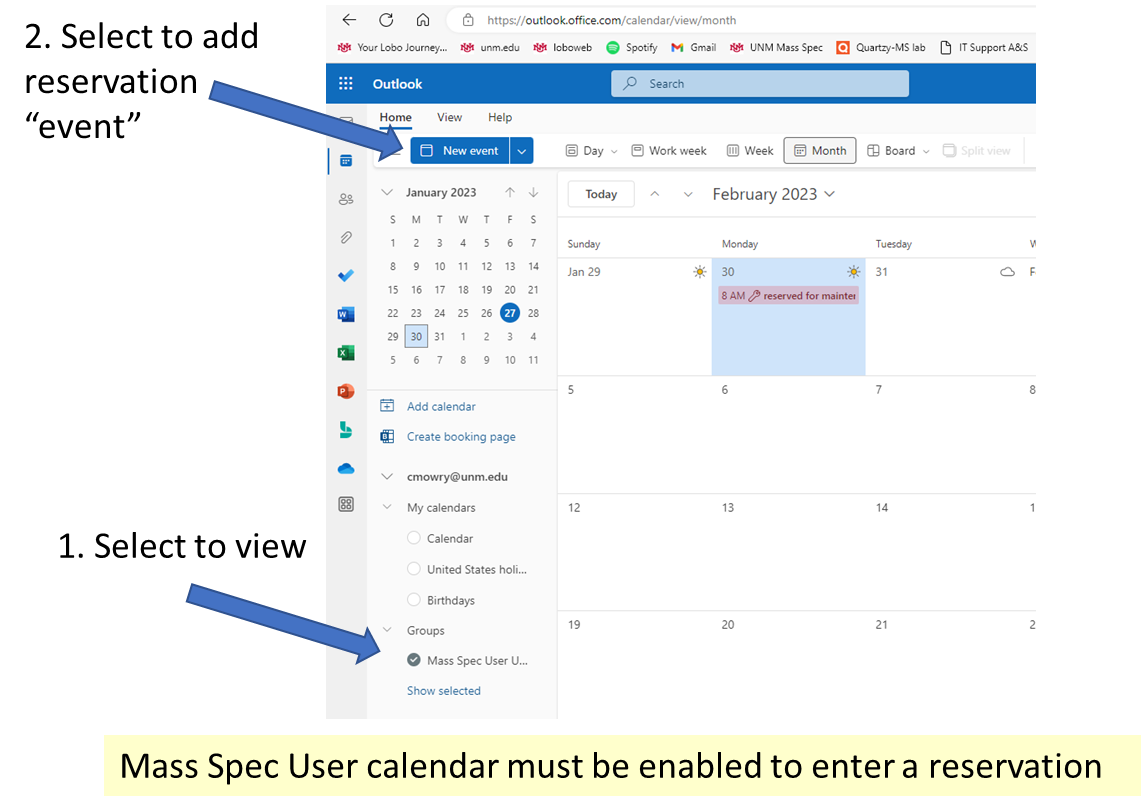 Click on “new event” Enter your reservation information. Make sure to select the Mass Spec User UNM calendar and to hit save.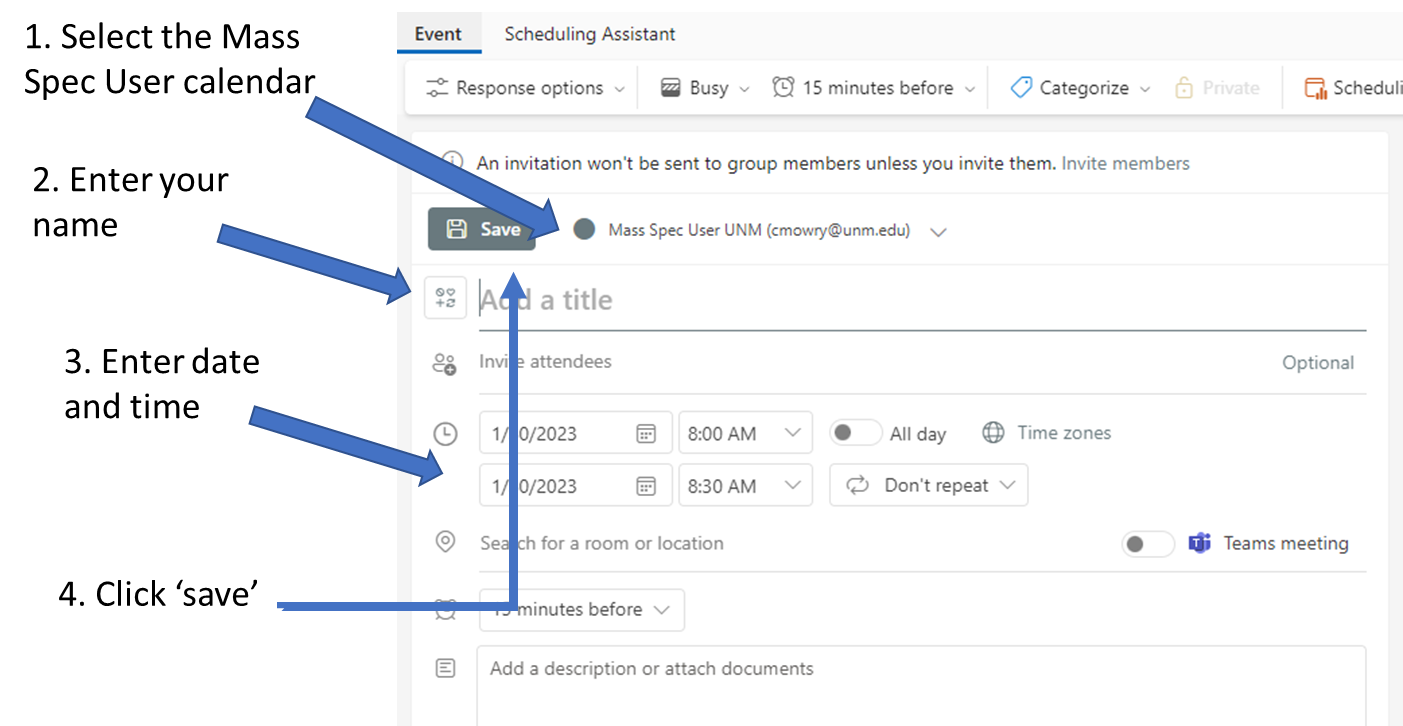 